                                                                         проект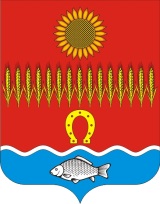 АДМИНИСТРАЦИЯ СОВЕТИНСКОГО СЕЛЬСКОГО ПОСЕЛЕНИЯ                                                      Неклиновский район Ростовская область                                               ПОСТАНОВЛЕНИЕ                                                сл. Советка     2021.                	                                   № О внесении изменений в Постановление № 20 от 10.04.2017г.«Об утверждении административных регламентов предоставлениямуниципальных услуг в Советинском  сельском поселении»     В соответствии с Федеральным законом Российской Федерации от 27.07.2010 № 210-ФЗ «Об организации предоставления государственных и муниципальных услуг», руководствуясь Уставом муниципального образования «Советинское сельское поселение», в целях приведения муниципальных правовых актов в соответствие с действующим законодательством, Администрация Советинского сельского поселения1.Внести в Постановление № 20 от 10.04.2017г. «Об утверждении административных регламентов предоставления муниципальных услуг в Советинском сельском поселении»: приложение №1.10 «Предварительное согласование, предоставления земельного участка» следующие изменения:- пункт 8 добавить в перечень нормативно правовых актов:Постановление Правительства РФ от 16.05.2011г. №373;Постановление Правительства РФ от 03.11.2018г. №1307.И дополнить абзацем:       Перечень нормативных правовых актов, регулирующих предоставление муниципальной услуги (с указанием их реквизитов и источников официального опубликования), размещен на официальном сайте Администрации, на Едином портале государственных и муниципальных услуг и Портале государственных и муниципальных услуг Ростовской области.Администрация обеспечивает размещение и актуализацию перечня нормативных правовых актов, регулирующих предоставление муниципальной услуги, на официальном сайте Администрации, а также на Едином портале государственных и муниципальных услуг и Портале государственных и муниципальных услуг Ростовской области.»;2. абзац первый пункта 9 дополнить словами «и услуг, которые являются необходимыми и обязательными для предоставления муниципальной услуги, подлежащих представлению заявителем, способы их получения заявителем»;3. в пункте 10:- абзац первый дополнить словами «, а также способы их получения заявителями»;- дополнить абзацем следующего содержания:«Администрация Советинского сельского поселения не вправе требовать от заявителя представления документов и информации, отсутствие и (или) недостоверность которых не указывались при первоначальном отказе в приеме документов, необходимых для предоставления муниципальной услуги, либо в предоставлении муниципальной услуги, за исключением случаев, предусмотренных пунктом 4 части 1 статьи 7 Федерального закона от 27.07.2010 № 210-ФЗ «Об организации предоставления государственных и муниципальных услуг».»;3. пункт 11 изложить в следующей редакции:«11. Исчерпывающий перечень оснований для отказа в приеме документов, необходимых для предоставления муниципальной услуги.В течение десяти дней со дня поступления заявления о предоставлении муниципальной услуги уполномоченный орган возвращает это заявление заявителю, если оно не соответствует положениям части 1 статьи 39.17 Земельного кодекса Российской Федерации, подано в иной уполномоченный орган или к заявлению не приложены документы, предоставляемые в соответствии с пунктом 9 настоящего Административного регламента. При этом уполномоченным органом должны быть указаны причины возврата заявления о предоставлении муниципальной услуги.»;4. пункт 12 изложить в следующей редакции:«12. Исчерпывающий перечень оснований для приостановления или отказа в предоставлении муниципальной услуги.Основания для приостановления предоставления муниципальной услуги нормативными правовыми актами не предусмотрены.Решение об отказе в предоставлении муниципальной услуги принимается при наличии оснований, предусмотренных статьей 39.16 Земельного кодекса Российской Федерации.Основанием для отказа в приеме документов не может являться случай, если указанные документы поданы в соответствии с информацией о сроках и порядке предоставления муниципальной услуги, опубликованной на Едином портале государственных и муниципальных услуг и Портале государственных и муниципальных услуг Ростовской области.Решение об отказе в предоставлении муниципальной услуги может быть обжаловано в суд в порядке, предусмотренном главой 22 Кодекса административного судопроизводства Российской Федерации или гл. 24 Арбитражного процессуального кодекса Российской Федерации.»;4.1 дополнить пунктом 12.1 следующего содержания:«12.1. Перечень услуг, которые являются необходимыми и обязательными для предоставления муниципальной услуги, в том числе сведения о документе (документах), выдаваемом (выдаваемых) организациями, участвующими в предоставлении государственной услуги.При предоставлении муниципальной услуги оказываются следующие услуги:1) выписка из Единого государственного реестра недвижимости о зарегистрированных правах на земельный участок;2) уведомление об отсутствии в Едином государственном реестре недвижимости запрашиваемых сведений о зарегистрированных правах на земельный участок;3) выписка из Единого государственного реестра юридических лиц;4) справка об отсутствии запрашиваемой информации в Едином государственном реестре юридических лиц.Услуги, указанные в подпунктах 1, 2 настоящего пункта, предоставляются территориальными органами федерального органа исполнительной власти, уполномоченного на предоставление сведений, содержащихся в Едином государственном реестре недвижимости, или действующим на основании решения указанного органа подведомственным ему федеральным государственным бюджетным учреждением.Услуги, указанные в подпунктах 3, 4 настоящего пункта, предоставляются территориальными органами Федеральной налоговой службы России, уполномоченным на предоставление сведений из Единого государственного реестра юридических лиц или Единого государственного реестра индивидуальных предпринимателей.»;                5. в пункте 5.1:- в подпункте 5.1.3 слова «документов, не предусмотренных» заменить словами «документов или информации либо осуществления действий, представление или осуществление которых не предусмотрено»;- подпункт 5.1.5 после слов «нормативными правовыми актами Российской Федерации,» дополнить словами «законами и иными»;- дополнить подпунктом 5.1.10 следующего содержания:«5.1.10. требование у заявителя при предоставлении муниципальной услуги документов или информации, отсутствие и (или) недостоверность которых не указывались при первоначальном отказе в приеме документов, необходимых для предоставления муниципальной услуги, либо в предоставлении муниципальной услуги, за исключением случаев, предусмотренных пунктом 4 части 1 статьи 7 Федерального закона от 27.07.2010 № 210-ФЗ «Об организации предоставления государственных и муниципальных услуг».»;- дополнить пунктом 5.3.14 следующего содержания:«5.3.14. В случае признания жалобы подлежащей удовлетворению в ответе заявителю, указанном в подпункте 1 пункта 5.3.11 настоящего Административного регламента, дается информация о действиях, осуществляемых органом, предоставляющим муниципальную услугу, в целях незамедлительного устранения выявленных нарушений при оказании муниципальной услуги, а также приносятся извинения за доставленные неудобства и указывается информация о дальнейших действиях, которые необходимо совершить заявителю в целях получения муниципальной услуги.В случае признания жалобы не подлежащей удовлетворению в ответе заявителю, указанном в подпункте 2 пункта 5.3.11 настоящего Административного регламента, даются аргументированные разъяснения о причинах принятого решения, а также информация о порядке обжалования принятого решения.»; приложение 1 изложить в следующей редакции:«Перечень документов, необходимых для предоставления муниципальной услуги1 приложение 2 изложить в следующей редакции:«Перечень документов, необходимых для предоставления муниципальной услуги, которые находятся в распоряжении государственных и муниципальных органов и организаций, и которые заявитель вправе предоставить».2. Настоящее постановление вступает в силу со дня официального опубликования (обнародования) и подлежит размезмещению его на официальном сайте Администрации Советинского сельского поселения в информационно-телекоммуникационной сети «Интернет».4. Контроль за исполнением постановления оставляю за собой.И.О.Главы АдминистрацииСоветинского сельского поселения                                                  А.В.Борисенко№п/пНаименование документа1.Документ, удостоверяющий личность представителя заявителя – копия при предъявлении оригинала2.Документ, удостоверяющий права (полномочия) заявителя, если с заявлением обращается представитель заявителя – копия при предъявлении оригинала3.Документы, подтверждающие права заявителя на испрашиваемый земельный участок, обязанность по предоставлению которых возложена заявителя, предусмотренные перечнем документов, подтверждающих право заявителя на приобретение земельного участка без проведения торгов, утвержденным Приказом Росреестра от 02.09.2020 N П/0321№п/пНаименование документа1.Выписка из ЕГРН об объекте недвижимости (об испрашиваемом земельном участке; о здании и (или) сооружении, расположенном(ых) на испрашиваемом земельном участке; о помещении в здании, сооружении, расположенном на испрашиваемом земельном участке, в случае обращения собственника помещения)2.Выписка из ЕГРЮЛ о юридическом лице, являющемся заявителем3.Документы, подтверждающие права заявителя на испрашиваемый земельный участок, которые находятся в распоряжении государственных и муниципальных органов и организаций, предусмотренные перечнем документов, подтверждающих право заявителя на приобретение земельного участка без проведения торгов, утвержденным Приказом Росреестра от 02.09.2020 N П/0321